ته‌وزیف كردنی ڕه‌گه‌ز و مه‌قامه‌ ڕۆژهه‌لاتیه‌كان له‌ ئه‌داكردنی بانگداندا له‌ شاری هه‌ولێرله‌به‌ر ئه‌وه‌ی بانگدان یه‌كێكه‌ له‌ دروشمه‌كانی ئایینی ئیسلام هه‌موو ڕۆژێك پێنجار دووباره‌ ده‌بێته‌وه‌. جێگای خۆیه‌تی بایه‌خێكی زۆری پێبدرێت هه‌ر له‌ ده‌ربڕینی ووشه‌و بڕگه‌كان و ئاوازی دروست وا باشتره‌ هه‌له‌كانی ڕاست بكرێنه‌وه‌ . به‌تایبه‌ی مۆركی ڕه‌سه‌نایه‌تی جێی په‌نجه‌ی تێدا دیار بیت. كه‌ ئه‌میش به‌ پێی ناوچه‌كان ده‌گۆڕێت-تێكستی بانگدان 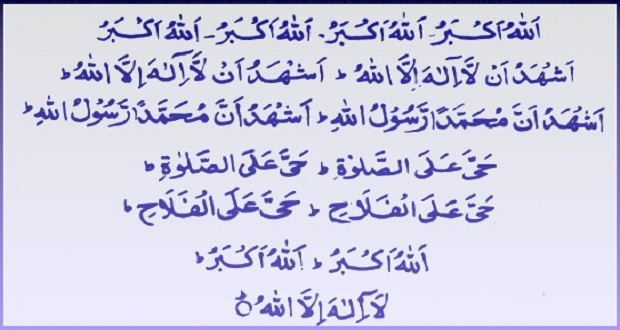 -مێژووی بانگدانده‌رباره‌ی شه‌رعیه‌تی بانگدان له‌ شه‌وی ئیسراو میعراج له‌ شه‌وو ڕۆژێكدا پێنج نوێژ له‌سه‌ر ئوممه‌تی ئیسلام فه‌رزكران. بۆ ئه‌مه‌ موسولمانه‌كان  نوێژه‌ فه‌رزه‌كانیان به‌جێ ده‌هێنا ، به‌لام له‌به‌ر بارودۆخی مه‌ككه‌ كه‌ كافره‌كان زالبوون ئیمانداران لاواز بوون نه‌ده‌كرا به‌ ئاشكرا بانگی بۆ بكه‌ن ، واتا نوێژیان به‌بێ بانگ ده‌كرد.بوخاری ڕیوایه‌تی كردووه‌ له‌ عبدلله كوڕی عمری كوڕری خه‌تاب كاتێك‌ موسولمانان هاتنه‌ مه‌دینه‌و كۆبوونه‌وه‌ كاتی نوێژیان دیاری كرد به‌لام بانگیان بۆ نه‌ده‌دا. ڕۆژێكیان كه‌وتنه‌ ئه‌و باسی ئه‌و كاره‌، هه‌ندێك ووتیان زه‌نگێك وه‌كو زه‌نگی گاوره‌كان به‌كاربهێنن، هه‌ندێك ووتیان ئامێرێكی وه‌كه‌ بوق به‌كاربهێنن كه‌ پێی ده‌لێن كه‌ڕه‌نا كه‌ جووله‌كه‌ به‌كاریده‌هێنا.به‌لام له‌به‌ر ئه‌وه‌ی موسولمانان ئومه‌تێكی سه‌ربه‌خۆ بوون پێویست ناكات لاسایی هیچ كۆمه‌لێك و ئایینێكی تر بكاته‌وه‌، عومه‌ریش ووتی ئه‌ی پیاوێك نانێرن بۆ نوێژ بانگ بدات؟ لێره‌دا پێغه‌مبه‌ر(صل الله عليه وسلم) فه‌رمووی هه‌سته‌ بیلال بۆ نوێژ بانگ بده‌. شایانی باسه‌  ئه‌م بانگه‌ سه‌ره‌تا بریتی بوو له‌ نوێژی جومعه‌.پاشان عبدلله‌ كوڕی زه‌یدی انساری هاته‌ لای پێغه‌مبه‌ر(صل الله عليه وسلم) -گه‌وره‌یی و خێری بانگبێژوَمَنْ أَحْسَنُ قَوْلًا مِمَّنْ دَعَا إِلَى اللَّهِ وَعَمِلَ صَالِحًا وَقَالَ إِنَّنِي مِنَ الْمُسْلِمِينَ) فصلت ٣٣ (له‌ معاویه‌ی كوری ئه‌بوسوفیان گێڕاوه‌ته‌وه‌ كه‌ ووتویه‌تی: گوێم له‌ پێغه‌مبه‌ر بووه‌ فه‌رمویه‌تی:(المؤذن أطول اعناقا يوم القيامة)به‌كارهێنانی ڕه‌گه‌ز و مه‌قامی ڕۆژهه‌لاتی له‌ بانگدانبانگی به‌یانی ( سه‌با، كورد نه‌هاوه‌ند)بانگی نیوه‌ڕۆ ( ڕه‌ست، به‌یات ،عه‌جه‌م ، چارگاه)بانگی عه‌سر ( ڕه‌ست،به‌یات، عه‌جه‌م)بانگی مه‌غریب ( سێگاه ، هوزام)بانگی عیشا ( حیجاز)سه‌رچاوه‌كان:قورئان كریمته‌فسیری ئاسانصحيح بخاري طبعة بيروت ٢٠٠٧پوخته‌ی  سه‌حیح موسلمشه‌هابه‌ی هه‌ولێریناوی ته‌واوی شه‌هابه‌دین كوڕی حوسێنی موهاجیره‌ كه‌ مه‌شهوره‌ به‌ ئه‌حمه‌د شه‌به‌كی كوڕی میر سه‌لیم ئاغای شه‌مزین كه‌ خه‌لكی ناوچه‌ی هه‌كاریه‌ له‌ عه‌شیر‌ه‌تی شكاك ، هه‌ر له‌به‌ر خۆشه‌ویستی خه‌لكی ئه‌وشاره‌ ناویان لێنابوو شه‌هابه‌.شه‌هابه‌ له‌ سه‌ره‌تای مانگی به‌هاری ١٣٠٩ ی كۆچی به‌رانبه‌ر ١٨٩١ی زایینی له‌ گه‌ره‌كی سه‌رای قه‌لاتی هه‌ولێرێ له‌ دایك بووه‌، له‌ ڕۆژگارێكی سه‌خت و ناخۆش و دژوار و بێ باوكی و ده‌ستكورتی برسیێتی چاوی به‌ دونیا هه‌ڵێناوه‌.له‌ ته‌مه‌نی ٧ ساڵی ده‌خرێته‌ به‌ر خوێندنی قورئنی پیرۆز له‌سه‌ر ده‌ستی مامۆستا مه‌لا عبدالفتاحی كوری مه‌لا محمدی موئه‌زین زاده‌ی هه‌ولێری زۆر حه‌زی له‌ خوێندنی مه‌دیح كردووه‌ ئاماده‌ی ئه‌و كاتانه‌ بووه‌  كه‌ فه‌قێیه‌كان ئاهه‌نگی ختمكردنی  قورئانیان ده‌گێڕا پاشاان خه‌لات ده‌كران  مه‌سروفی ئاهه‌نگه‌كه‌ش له‌لایه‌ن مه‌لا ئبوبه‌كری ئه‌فه‌ندی سه‌رف ده‌كرا سه‌رپه‌رشتی ده‌كرا.# ‌ده‌ستپێكردنی جه‌نگی جیهانی یه‌كه‌م سالی ١٩١٤ و سه‌فه‌ربه‌لكگه‌ڕانه‌وه‌ی شه‌هابه‌ له‌لایه‌ن سه‌ید عه‌بدی سه‌ید زاهیر له‌ ئۆردوگای ئورفا# شه‌هابه هه‌ر له‌ مندالیه‌وه‌ زۆر حه‌زی له‌ خوێندنی قورئان و مه‌ولودی پێغه‌مبه‌ر(د.خ) . له‌سه‌رده‌می ئه‌ودا مامۆستایه‌كی  زیهره‌كی بۆ په‌یدا ده‌بێت ئه‌ویش خوالێخۆشبوو ( سه‌ید مه‌ردان) ه‌ له‌ سالی ١٨٧٤زله‌ كه‌ركوك له‌ دایك بووه‌ . له‌ سالی ١٩١٢ ڕوو له‌ شاری هه‌ولێر ده‌كات له‌ مزگه‌فتی قه‌لات له‌ حوجره‌یه‌كی بچووك ده‌رس به‌ قوتابیان ده‌لێت  پاشان ئه‌و حوجره‌یه‌ ده‌بێته‌ قوتابخنه‌یه‌كی گه‌وره‌ له‌و شاره‌، یه‌كه‌مین كه‌سیش كه‌ په‌یوه‌ندی به‌م مامۆستایه‌ كردووه‌ شه‌هابه‌ی هه‌ولێری بووه‌. له‌سه‌ر ده‌ستی ئه‌و ته‌جویدی قورئن فێر ده‌بێت. هه‌موو ڕۆژێك شه‌هابه‌  وه‌كو عاده‌تی خۆی ده‌چووه‌ خزمه‌تی ئه‌و مامۆستایه‌ تاوه‌كو فێری ئوسولی مه‌قاماتی عێراقی و توركی و فارسی بكات.له‌به‌ر ئه‌وه‌ی شه‌هابه‌ هه‌تیوو بێ باووك و دایك بووه‌ زۆر خۆشی ویستووه‌ فێری ئوسولی مه‌قاماتی كردووه‌ تا وایلێهات منه‌تی به‌ مامۆستاكه‌ی نه‌ماوه‌. له‌ سالی ١٩١٩ مه‌لافه‌ندی شه‌هابه‌ی ڕه‌وانه‌ی كه‌ركوك ده‌كات بۆ لای مه‌لا محمدی كۆر بۆ ئه‌وه‌ی ێری چه‌ندین ئوسولی مه‌قامات و هونه‌ری تر بكات. ئه‌میش زۆر ڕقی لێده‌بێته‌وه‌ و ڕه‌وانه‌ی به‌غدای ده‌كات و ده‌ینێرێته‌ لای مامۆستا و عه‌لامه‌ی به‌ناوبانگ ( مه‌لا عوسمانی موسلی كه‌ ئه‌و كات له‌ مزگه‌تی مرادیه‌ له‌ شاری به‌غدا ده‌رس به‌ قوتابیان ده‌گووت. ئه‌مه‌ش خێره‌كی چاكی تێدا بوو  چونكه‌ له‌و ماوه‌یه‌دا گه‌لێ شتی باش فێر بوو وه‌ك مه‌قاماتمو موه‌شه‌حاتی ئایینی خوێندنی مه‌ولوود له‌سه‌ر شێوازی به‌غدایی سه‌لاكێشان ئه‌ویش له‌ ماوه‌ی شه‌ش مانگ له‌ خزمه‌ت ئه‌و مامۆستایه‌ ده‌مێنێته‌وه‌ و له‌و كاته‌شدا دۆستایه‌تی له‌گه‌ل چه‌ندنی ده‌نگخۆشی ئه‌و شاره‌دا په‌یدا ده‌كات و پاشان له‌سه‌ر داوای مه‌لافه‌ندی ده‌گه‌ڕێته‌وه‌ شاری هه‌ولێر.*محمد مه‌لافه‌ندی ١٩٤٦- *هاتنی مه‌لیك فه‌یسه‌لی یه‌كه‌م ١٩٢٤- دانانی به‌ردی بناغه‌ی نه‌خۆشخانه‌ی ئه‌میر غازی ، له‌گه‌ل موته‌سه‌ڕیف عبدالمجید یعقوب*شه‌هابه‌و ئوم كه‌لسوم سالی ١٩٣٢اكذب نفسي عنك .. فى كل ماأرى  وأسمع أذني منك .. ماليس تسمع 

فلا كبدى تبلى .. ولالك رحمة      ولاعنكى أقصار .. ولافيكى مطمع
لقيت أمورا فيك .. لم ألق مثلها     وأعظم منها فيك .. ماأتوقع 

فلا تسألينى .. فى هواكى زيادة     فأيسره يدمي .. وأدناه يدمع
------------------------------كَم قَتيلٍ كَما قُتِلتُ شَهيد         بِبَياضِ الطُلى وَوَردِ الخُدود.  مقام رستوَعُيونِ المَها وَلا كَعُيونٍ.      فَتَكَت بِالمُتَيَّمِ المَعمودِدَرَّ دَرُّ الصِبا أَأَيّامَ تَجريرِ        ذُيولي بِدارِ أَثلَةَ عوديعَمرَكَ اللَهُ هَل رَأَيتَ بُدوراً    طَلَعَت في بَراقِعٍ وَعُقودِرامِياتٍ بِأَسهُمٍ ريشُها الهُد بُ  تَشُقُّ القُلوبُ قَبلَ الجُلودِموسلمانان چ حالست این ز كار خوش حه‌یرانمنه‌ راهێ شرعی می پویم نه‌ كافر نه‌ موسولمانمگه‌هێێ در عیشقی شه‌یدایه‌ گه‌هێ مجنون ریسوایه‌مگه‌هێ درویش بی جایه‌م گه‌هێ سولتانی ده‌ورانمئه‌و مه‌قامانه‌ی كه‌ شه‌هابه‌ خوێندویه‌تی:١-رست ٢-حوسه‌ینی ٣-به‌یات  ٤-سه‌با ٥-حیجاز ٦-چوارگا ٧-سێگا ٨-نه‌هاوه‌ند ٩-نه‌وا ١٠-لامی ١١-خه‌نه‌باد ١٢-مه‌سنه‌وی ١٣-ئه‌وج ١٤-پێنجگا ١٥-ده‌شت ١٦-عجم        ١٧ -خه‌لوه‌تی ١٨-شوور ١٩-حوێزاوی ٢٠-بهرێزاوی ٢١-مسنه‌وی ٢٢-حه‌كیمی ٢٣-روكبانی ٢٤-حه‌دیدی ٢٥-سوفیانی ٢٦-سه‌عیدی موبرقع ٢٧-ناری ٢٨-جبوری ٢٩-مدمی ٣٠-راشدی ٣١-موگابل ٣٢-محمودی ٣٣-تاهیری ٣٤-موخالف ٣٥-هه‌وشار ٣٦-مسكین ٣٧-حجاز غریب ٣٨-قه‌تار ٣٩-دیوان ٤٠-شه‌رقی دۆگا ٤١-همایون ٤٢-كورد ٤٣-گول گولی ٤٤-ئیبراهیمی ٤٥-حجازكار ٤٦-ماهور ٤٧-عریبون عرب ٤٨-عریبون عجم ٤٩-ئه‌رواح ٥٠-باجلان ٥١-جمال ٥٢-قزازسه‌رچاوه‌كان:گه‌شتی ژیانم مه‌سعود محمد ١٩٩٢ ستۆكهلم  دیوانی سافی ، گێوی موكوریانی،هه‌ولێر ١٩٦٥ده‌روازه‌یه‌ك بۆ ئاوازو گۆرانی كوردی محمود زامدار ١٩٨٠